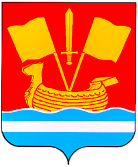 АДМИНИСТРАЦИЯ КИРОВСКОГО МУНИЦИПАЛЬНОГО РАЙОНА ЛЕНИНГРАДСКОЙ ОБЛАСТИП О С Т А Н О В Л Е Н И Еот ____________________ № ______О внесении изменений в постановление администрации Кировского муниципального района Ленинградской области от 30 июля 2021 года № 1353                    «Об утверждении нормативных затрат на обеспечение функций  администрации Кировского муниципального района Ленинградской области и                подведомственных ей  казенных учреждений»В связи с изменением потребности в отдельных товарах, работах, услугах администрации Кировского муниципального района Ленинградской области, включая подведомственные казенные учреждения:Внести в постановление администрации Кировского муниципального района Ленинградской области от 30 июля 2021 года № 1353 «Об утверждении нормативных затрат на обеспечение функций  администрации Кировского муниципального района Ленинградской области и подведомственных ей  казенных учреждений» (далее – постановление) следующие изменения и дополнения:В приложении 1 к постановлению:Позиции 1 и 13 пункта 12 «Норматив затрат на услуги по сопровождению справочно-правовых систем, программного обеспечения и приобретению простых (неисключительных) лицензий на использование программного обеспечения» изложить в следующей редакции:«».Дополнить пунктом 28 следующего содержания:«28. Норматив затрат на приобретение флагов, гербов и подставок к ним»                                                                                                               ».1.2. В приложении 4 к постановлению:1.2.1. Пункт 8 «Норматив затрат на услуги по сопровождению справочно-правовых систем, программного обеспечения и приобретению простых (неисключительных) лицензий на использование программного обеспечения» дополнить позицией 8 следующего содержания: « ».2. Настоящее постановление подлежит размещению в единой информационной системе в сфере закупок в течение 7 рабочих дней со дня  его принятия.3. Контроль за исполнением настоящего постановления возложить на заместителя главы администрации по экономике и инвестициям.Заместитель главы администрации по ЖКХ                                                                 М.В. Нилова Разослано: в дело, КФ, МКУ УУиК, ОУиО, ОМЗ.  №   п/пНаименованиеКоличество единиц в годМаксимально допустимая цена за ед. (руб.)1Услуги по адаптации и сопровождению экземпляров ранее установленной справочно-правовой системы "КонсультантПлюс"  Ежемесячно65 389,8813Консультационные услуги по эксплуатации системы электронного документооборота (СЭД) Ленинградской областиЕжемесячно19 677,78  №   п/пНаименованиеЕдиница измере-нияКоличество единиц в годНорматив цены за ед. (руб.)Срок полезного использования1Подставка напольная в комплекте с флагом России, Ленинградской области и Кировского района ЛОкомп.По мере необходимости31 133,335 лет2 Герб Россиишт.По мере необходимости5 449,757 лет № п/пНаименованиеЕд. изм.Количество единиц в годМаксимально допустимая цена за ед. (руб.)81С:Предприятие.  Лицензия на сервершт.145 500,00